Grupa 3 – latkiTemat tygodnia: „ Łąka w maju” – 19.05.2020Temat dnia: „Biedroneczki”Cele ogólne:• rozwijanie umiejętności wokalnych,• utrwalanie prawidłowego toru oddechowego,• rozwijanie wiedzy przyrodniczejOmówienie wyglądu biedronki.  Zaprezentowanie dziecku obrazka biedronki z 2 oraz z 7 kropkami. Informacja dla dziecka, że w naszym kraju występują biedronki z 2 i 7 kropkami. Rodzic pyta: Jaka jest biedronka?, Jak wygląda? Dziecko opisuje jej wygląd, swoje skojarzenia.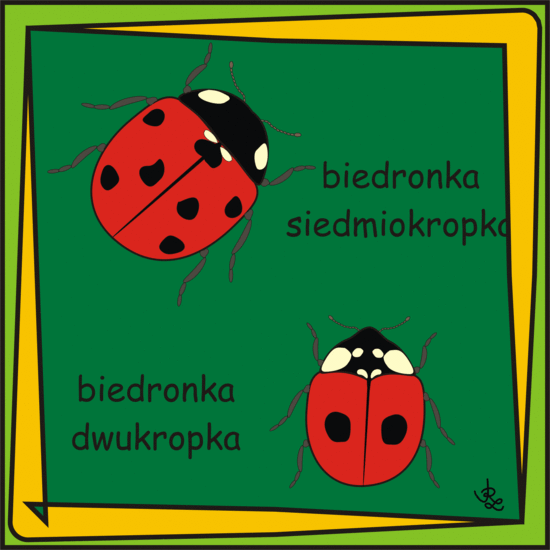 Osłuchanie z piosenką Mała biedroneczka. Nauka refrenu piosenki. Rytmizowanie tekstu refrenu piosenki.15_Sciezka_15.mp31. Mała biedroneczka siedem kropek miała, na łące zielonej wesoło fruwała. Złapał ją pajączek w swoją pajęczynę. „Uratuję cię, biedronko, a ty mi coś przynieś”. Ref.: Biedroneczko, leć do nieba, przynieś mi kawałek chleba. 2. Mała biedroneczka siedem kropek miała, na łące zielonej wesoło fruwała. Złapał ją wróbelek, niesie tę kruszynę.    „Uratuję cię, biedronko, a ty mi coś przynieś”. Ref.: Biedroneczko, leć...3. Mała biedroneczka siedem kropek miała,na łące zielonej wesoło fruwała. Złapała ją żaba i po wodzie płynie.„Uratuję cię, biedronko, a ty mi coś przynieś”.Ref.: Biedroneczko, leć...• Rozmowa na podstawie wysłuchanego utworu. − Gdzie latała mała biedronka?− Ile kropek miała mała biedroneczka?− Jakie zwierzęta spotkała na łące?Ćwiczenia oddechowe Kropki biedronki.Dla dziecka: kontur biedronki (bez kropek), siedem czarnych kropek (kół), słomka. Rodzic kładzie przed dzieckiem sylwetę  biedronki i prosi, aby za pomocą słomki przeniosło kropki/koła na jej sylwetę.Zadanie matematyczne – Policz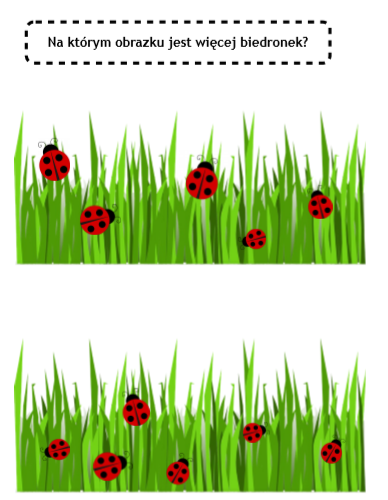 Praca plastyczna – BiedronkaUlep z plasteliny biedronkę -rozwijanie sprawności manualnej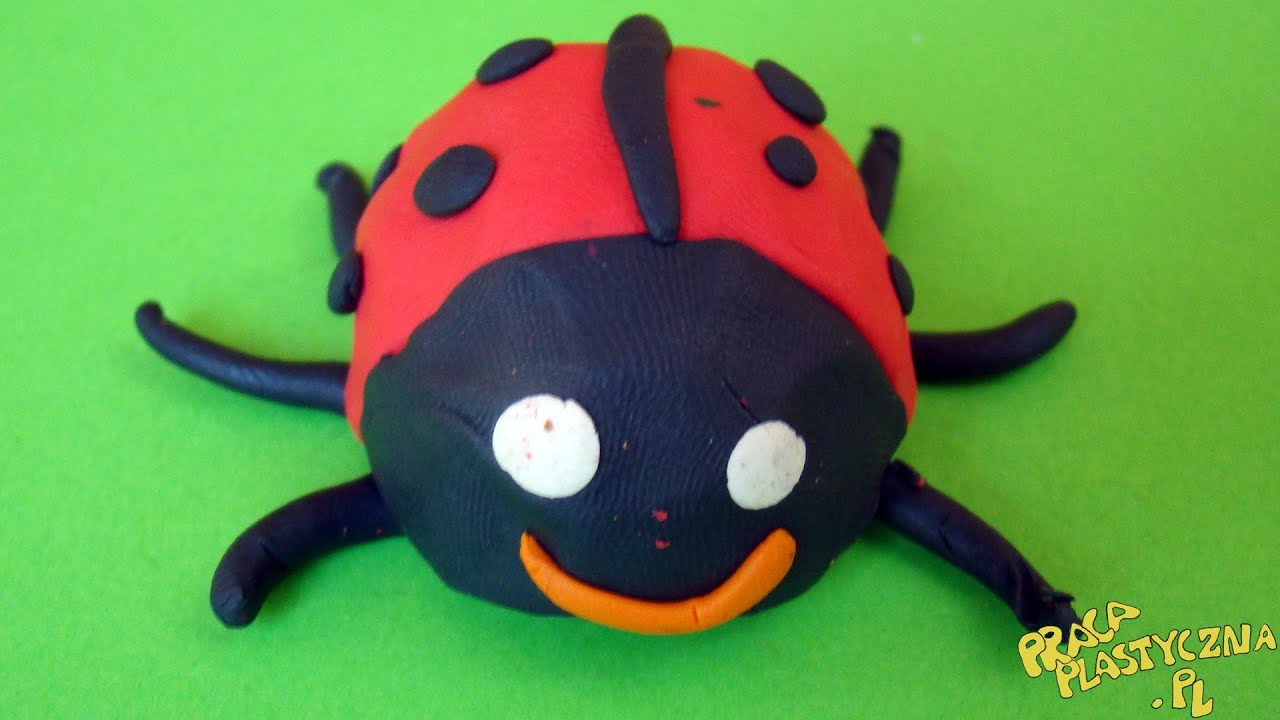 Zabawy ruchowehttps://www.youtube.com/watch?v=5OtqedVBlMg&feature=youtu.behttps://www.youtube.com/watch?v=935UBEm0gg0&t=171sDrogi RodzicuPamiętaj, jeżeli czegoś nie wydrukujesz. Zawsze możesz to stworzyć razem z dzieckiem. Zrób zdjęcie z pracy z dzieckiem i wyślij na adres :przedszkolegoscino@gmail.com lub wyślij zdjęcie w wiadomości na fb przedszkolnym